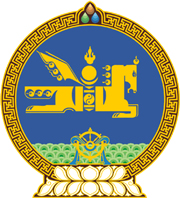 МОНГОЛ УЛСЫН ХУУЛЬ2023 оны 07 сарын 07 өдөр                                                                  Төрийн ордон, Улаанбаатар хот     МОНГОЛ УЛСЫН ШҮҮХИЙН ТУХАЙ      ХУУЛЬД НЭМЭЛТ, ӨӨРЧЛӨЛТ      ОРУУЛАХ ТУХАЙ1 дүгээр зүйл.Монгол Улсын шүүхийн тухай хуулийн 85 дугаар зүйлд доор дурдсан агуулгатай 85.6 дахь хэсэг нэмсүгэй:“85.6.Улсын дээд шүүхийн Тамгын газрын бүтэц, орон тоог ажлын ачаалал, онцлогийг харгалзан тус шүүхийн шүүгчдийн зөвлөгөөн батална. Улсын дээд шүүхийн Тамгын газар нь энэ хуулийн 25.8.8-д заасан бүрэн эрхийг хэрэгжүүлэхэд туслах чиг үүрэг бүхий нэгжтэй байна.”2 дугаар зүйл.Монгол Улсын шүүхийн тухай хуулийн 25 дугаар зүйлийн 25.8.8 дахь заалтыг доор дурдсанаар өөрчлөн найруулсугай:“25.8.8.улс төрийн намыг бүртгэх, бүртгэхээс татгалзах, идэвхгүй болон идэвхтэйд тооцох, татан буулгах, тамга тэмдгийн хяналтын, регистрийн, хувийн хэргийн дугаар, гэрчилгээ олгох, хүчингүй болгох, эдгээртэй холбогдсон бүртгэл болон намын нэрийн сан хөтлөх, лавлагаа олгох;”3 дугаар зүйл.Энэ хуулийг Улс төрийн намын тухай хууль /Шинэчилсэн найруулга/ хүчин төгөлдөр болсон өдрөөс эхлэн дагаж мөрдөнө.МОНГОЛ УЛСЫН 		ИХ ХУРЛЫН ДАРГА 				Г.ЗАНДАНШАТАР